СОВЕТ ДЕПУТАТОВ муниципального образования Федоровский Первый сельсовет Саракташского района оренбургской областитретий созывР Е Ш Е Н И ЕВнеочередного двадцать седьмого заседания Совета депутатов Федоровского Первого сельсовета третьего созыва26.10.2018                                   с. Федоровка Первая                                        № 94О внесении изменений  в решение Совета депутатов Федоровского Первого сельсовета от 21 декабря 2017 года №76 «О бюджете муниципального образования Федоровский Первыйсельсовет Саракташского района Оренбургской областина 2018 и на плановые периоды 2019-2020 годов»На основании статей 12, 132 Конституции Российской Федерации, статьи 9 Бюджетного кодекса Российской Федерации, статьи 35 Федерального закона от 06.10.2003 № 131-ФЗ "Об общих принципах организации местного самоуправления в Российской Федерации" и статьи 21 Устава муниципального образования Федоровский Первый сельсоветСовет депутатов Федоровского Первого сельсовета   Р Е Ш И Л:	1. Внести изменения и дополнения в решение Совета депутатов                   Федоровского Первого сельсовета от 21декабря 2017года № 76 «О бюджете муниципального образования Федоровский Первый сельсовет Саракташского района Оренбургской области на 2018 и на плановые периоды 2019-2020годов»:1.) В пункте 1:1.1.подпункт 1 изложить в следующей редакции «в сумме 3 944812 рублей»;1.2. подпункт 2 изложить в следующей редакции «в сумме 4 731 382рублей».2.) В пункте 2:2.1 изложить в следующей редакции « в сумме 3 930 230 рублей»2.2 изложить в следующей редакции «в сумме 3 930 230 рублей»3.) В пункте 3:3.1 изложить в следующей редакции «в сумме 3 775 200 рублей»3.2 изложить в следующей редакции «в сумме 3 775 200 рублей»4.) Приложение 1 «Источники внутреннего финансирования дефицита бюджета администрации Федоровского Первого сельсовета на 2018 и на плановые периоды 2019-2020 годов» изложить в редакции согласно приложению.5.) Приложение 5 «Поступление доходов в бюджет администрации                 Федоровского Первого сельсовета на 2018 и на плановые периоды 2019-2020 годов» изложить в редакции согласно приложению.6.) Приложение 6 «Распределение бюджетных ассигнований местного бюджета на 2018 год и  на  плановый период 2019 и 2020 годов по разделам и подразделам расходов классификации расходов бюджета» изложить в редакции согласно приложению.7.) Приложение 7«Ведомственная структура расходов бюджета администрации Федоровского Первого сельсовета на 2018 и на плановые периоды 2019-2020 годов по разделам и подразделам функциональной классификации» изложить в редакции согласно приложению.8.) Приложение 8«Распределение расходов бюджета администрации                 Федоровского Первого сельсовета на 2018 и на плановые периоды 2019-2020 годов по разделам и подразделам функциональной классификации» изложить в редакции согласно приложению.9.) Контроль за исполнением данного решения возложить на постоянную комиссию по бюджетной, налоговой и финансовой политике, собственности и экономическим вопросам, торговле и быту (Кобзеву Н.М.)10.) Настоящее решение вступает в силу со дня его размещения на официальном сайте администрации муниципального образования и   распространяется на правоотношения, возникшие с  1 января 2018года. Глава ФедоровскогоПервого сельсовета                                                     А.А.ХлопушинПредседатель Совета депутатовРазослано: постоянной комиссии, прокурору района, в дело, в райфинотделПриложение 1к решению Совета депутатов Федоровского Первого сельсовета от  26.10.2018 года № 94Источники внутреннего финансирования дефицита местного бюджетана 2018год и плановые периоды 2019 и 2020годов(руб.)Приложение № 5к решению Совета депутатовФедоровского Первого  сельсоветаот  26.10.2018 года №    94Поступление доходов в бюджет Федоровского Первого сельсовета по кодам видов доходов, подвидов доходов на 2018 год и на плановый период 2019, 2020 годовПриложение № 7к решению Совета депутатовФедоровского Первого  сельсовета                                                                                                                             от  26.10.2018 года № 94Приложение № 8к решению Совета депутатовФедоровского Первого  сельсовета                                                                                                    от  26.10.2018 года № 94ВЕДОМСТВЕННАЯ СТРУКТУРА РАСХОДОВ БЮДЖЕТА СЕЛЬСКОГО СОВЕТА НА 2018 ГОД И ПЛАНОВЫЙ ПЕРИОД 2019, 2020 ГОДОВ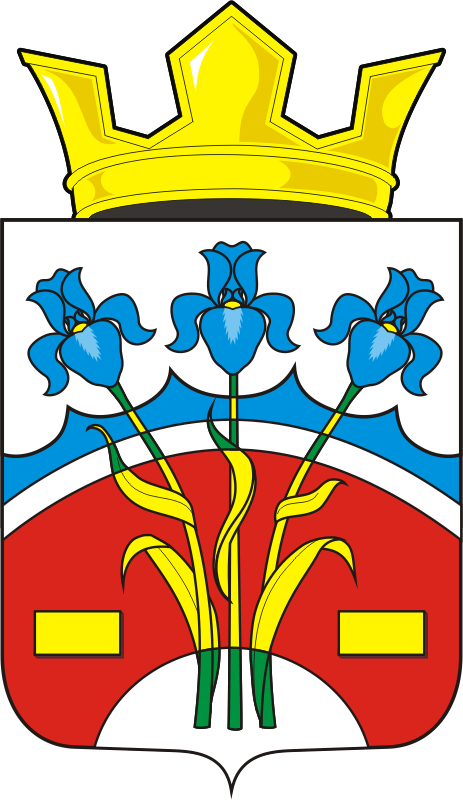 КодНаименование кода группы, подгруппы, статьи, вида источника финансирования дефицитов бюджетов, кода классификации операций сектора государственного управления, относящихся к источникам финансирования дефицитов бюджетов Российской Федерации2018 год2019 год2020год000 01 00 00 00 00 0000 000ИСТОЧНИКИ ВНУТРЕННЕГО ФИНАНСИРОВАНИЯ ДЕФИЦИТОВ БЮДЖЕТА786 57000000 01 05 00 00 00 0000 000Изменение остатков средств на счетах по учету средств бюджета786 57000000 01 05 00 00 00 0000 500Увеличение остатков средств бюджетов-3 944 812-3 930 230-3 775 200000 01 05 02 00 00 0000 500Увеличение прочих остатков средств бюджетов-3 944 812-3 930 230-3 775 200000 01 05 02 01 00 0000 510Увеличение прочих остатков денежных средств бюджетов-3 944 812-3 930 230-3 775 200000 01 05 02 01 10 0000 510Увеличение прочих остатков денежных средств бюджетов поселений-3 944 812-3 930 230-3 775 200000 01 05 00 00 00 0000 600Уменьшение остатков средств бюджетов4 731 3823 930 2303 775 200000 01 05 02 00 00 0000 600Уменьшение прочих остатков средств бюджетов4 731 3823 930 2303 775 200000 01 05 02 01 00 0000 610Уменьшение прочих остатков денежных средств бюджетов4 731 3823 930 2303 775 200000 01 05 02 01 10 0000 610Уменьшение прочих остатков денежных средств бюджетов поселений4 731 3823 930 2303 775 200(руб.)Наименование показателяКод дохода по бюджетной классификации20182019202013444Доходы бюджета - ВСЕГО:X3 944 812,003 930 230,003 775 200,00В том числе:X3 944 812,003 930 230,003 775 200,00НАЛОГОВЫЕ И НЕНАЛОГОВЫЕ ДОХОДЫ000 10000000000000000990 700,001 029 600,001 047 000,00НАЛОГИ НА ПРИБЫЛЬ, ДОХОДЫ000 10100000000000000148 000,00154 000,00162 000,00Налог на доходы физических лиц000 10102000010000110148 000,00154 000,00162 000,00Налог на доходы физических лиц с доходов, источником которых является налоговый агент, за исключением доходов, в отношении которых исчисление и уплата налога осуществляются в соответствии со статьями 227, 227.1 и 228 Налогового кодекса Российской Федерации000 10102010010000110148 000,00154 000,00162 000,00Налог на доходы физических лиц с доходов, источником которых является налоговый агент, за исключением доходов, в отношении которых исчисление и уплата налога осуществляются в соответствии со статьями 227, 227.1 и 228 Налогового кодекса Российской Федерации000 10102010011000110148 000,00154 000,00162 000,00НАЛОГИ НА ТОВАРЫ (РАБОТЫ, УСЛУГИ), РЕАЛИЗУЕМЫЕ НА ТЕРРИТОРИИ РОССИЙСКОЙ ФЕДЕРАЦИИ000 10300000000000000256 700,00289 600,00299 000,00Акцизы по подакцизным товарам (продукции), производимым на территории Российской Федерации000 10302000010000110256 700,00289 600,00299 000,00Доходы от уплаты акцизов на дизельное топливо, подлежащие распределению между бюджетами субъектов Российской Федерации и местными бюджетами с учетом установленных дифференцированных нормативов отчислений в местные бюджеты000 1030223001000011095 800,00108 500,00113 700,00Доходы от уплаты акцизов на моторные масла для дизельных и (или) карбюраторных (инжекторных) двигателей, подлежащие распределению между бюджетами субъектов Российской Федерации и местными бюджетами с учетом установленных дифференцированных нормативов отчислений в местные бюджеты000 10302240010000110700800800Доходы от уплаты акцизов на автомобильный бензин, подлежащие распределению между бюджетами субъектов Российской Федерации и местными бюджетами с учетом установленных дифференцированных нормативов отчислений в местные бюджеты000 10302250010000110175 000,00195 000,00204 200,00Доходы от уплаты акцизов на прямогонный бензин, подлежащие распределению между бюджетами субъектов Российской Федерации и местными бюджетами с учетом установленных дифференцированных нормативов отчислений в местные бюджеты000 10302260010000110-14 800,00-14 700,00-19 700,00НАЛОГИ НА ИМУЩЕСТВО000 10600000000000000586 000,00586 000,00586 000,00Налог на имущество физических лиц000 1060100000000011022 000,0022 000,0022 000,00Налог на имущество физических лиц, взимаемый по ставкам, применяемым к объектам налогообложения, расположенным в границах сельских поселений000 1060103010000011022 000,0022 000,0022 000,00Налог на имущество физических лиц, взимаемый по ставкам, применяемым к объектам налогообложения, расположенным в границах поселений000 1060103010100011022 000,0022 000,0022 000,00Земельный налог000 10606000000000110564 000,00564 000,00564 000,00Земельный налог с физических лиц000 10606040000000110564 000,00564 000,00564 000,00Земельный налог с физических лиц, обладающих земельным участком, расположенным в границах сельских поселений000 10606043100000110564 000,00564 000,00564 000,00Земельный налог с физических лиц, обладающих земельным участком, расположенным в границах сельских поселений (сумма платежа (перерасчеты, недоимка и задолженность по соответствующему платежу, в том числе по отмененному)000 10606043101000110564 000,00564 000,00564 000,00БЕЗВОЗМЕЗДНЫЕ ПОСТУПЛЕНИЯ000 200000000000000002 954 112,002 902 730,002 730 300,00БЕЗВОЗМЕЗДНЫЕ ПОСТУПЛЕНИЯ ОТ ДРУГИХ БЮДЖЕТОВ БЮДЖЕТНОЙ СИСТЕМЫ РОССИЙСКОЙ ФЕДЕРАЦИИ000 202000000000000002 954 112,002 902 730,002 730 300,00Дотации бюджетам бюджетной системы Российской Федерации000 202100000000001512 868 847,002 825 600,002 650 400,00Дотации на выравнивание бюджетной обеспеченности000 202150010000001512 801 700,002 825 600,002 650 400,00Дотации бюджетам сельских поселений на выравнивание бюджетной обеспеченности000 202150011000001512 801 700,002 825 600,002 650 400,00Дотации бюджетам на поддержку мер по обеспечению сбалансированности бюджетов000 2021500200000015167 147,0000Дотации бюджетам сельских поселений на поддержку мер по обеспечению сбалансированности бюджетов000 2021500210000015167 147,0000Субвенции бюджетам бюджетной системы Российской Федерации000 2023000000000015185 265,0077 130,0079 900,00Субвенции бюджетам на осуществление на осуществление первичного воинского учета на территориях, где отсутствуют военные комиссариаты000 2023000000000015183 165,0077 130,0079 900,00Субвенции бюджетам сельских поселений на осуществление первичного воинского учета на территориях, где отсутствуют военные комиссариаты000 2023000000000015183 165,0077 130,0079 900,00Субвенции бюджетам на государственную регистрацию актов гражданского состояния000 202359300000001512 100,000,000,00Субвенции бюджетам сельских поселений на государственную регистрацию актов гражданского состояния000 202359301000001512 100,000,000,00Приложение № 6к решению Совета депутатовФедоровского Первого  сельсовета                                                                                                            от  26.10.2018 года № 94   Распределение бюджетных ассигнований местного бюджета муниципального образования Федоровский Первый сельсовет на  2018 год и на плановые периоды 2019 и 2020 годов по разделам и подразделам расходов классификации расходов бюджетаПриложение № 6к решению Совета депутатовФедоровского Первого  сельсовета                                                                                                            от  26.10.2018 года № 94   Распределение бюджетных ассигнований местного бюджета муниципального образования Федоровский Первый сельсовет на  2018 год и на плановые периоды 2019 и 2020 годов по разделам и подразделам расходов классификации расходов бюджетаПриложение № 6к решению Совета депутатовФедоровского Первого  сельсовета                                                                                                            от  26.10.2018 года № 94   Распределение бюджетных ассигнований местного бюджета муниципального образования Федоровский Первый сельсовет на  2018 год и на плановые периоды 2019 и 2020 годов по разделам и подразделам расходов классификации расходов бюджетаПриложение № 6к решению Совета депутатовФедоровского Первого  сельсовета                                                                                                            от  26.10.2018 года № 94   Распределение бюджетных ассигнований местного бюджета муниципального образования Федоровский Первый сельсовет на  2018 год и на плановые периоды 2019 и 2020 годов по разделам и подразделам расходов классификации расходов бюджетаПриложение № 6к решению Совета депутатовФедоровского Первого  сельсовета                                                                                                            от  26.10.2018 года № 94   Распределение бюджетных ассигнований местного бюджета муниципального образования Федоровский Первый сельсовет на  2018 год и на плановые периоды 2019 и 2020 годов по разделам и подразделам расходов классификации расходов бюджетаПриложение № 6к решению Совета депутатовФедоровского Первого  сельсовета                                                                                                            от  26.10.2018 года № 94   Распределение бюджетных ассигнований местного бюджета муниципального образования Федоровский Первый сельсовет на  2018 год и на плановые периоды 2019 и 2020 годов по разделам и подразделам расходов классификации расходов бюджетаРуб.Руб.Руб.РЗПРНаименование 2018 год2019 год2020 год0100Общегосударственные вопросы2 143 7671 727 1001 727 1000102Функционирование высшего должностного лица субъекта Российской Федерации и муниципального образования564 000526 100526 1000104Функционирование Правительства Российской Федерации, высших исполнительных органов государственной власти субъектов Российской Федерации, местных администраций1 566 1501 201 0001 201 0000106Обеспечение деятельности финансовых, налоговых и таможенных органов и органов финансового (финансово-бюджетного) надзора13 617000200Национальная оборона83 16575 03077 8000203Мобилизационная и вневойсковая подготовка83 16575 03077 8000300Национальная безопасность и правоохранительная деятельность29 10027 00027 0000304Органы юстиции2 100000310Обеспечение пожарной безопасности27 00027 00027 0000400Национальная экономика268 247289 600299 0000409Дорожное хозяйство (дорожные фонды)268 247289 600299 0000500Жилищно-коммунальное хозяйство496 623631 100513 9000503Благоустройство496 623631 100513 9000800Культура, кинематография1 710 4801 180 4001 130 4000801Культура1 710 4801 180 4001 130 400Итого расходов4 731 3823 930 2303 775 200Распределение бюджетных ассигнований из местного бюджета на 2018 год и плановый период 2019-2020г.г. по разделам и подразделам, целевым статьям и видам расходов классификации расходов бюджетаРаспределение бюджетных ассигнований из местного бюджета на 2018 год и плановый период 2019-2020г.г. по разделам и подразделам, целевым статьям и видам расходов классификации расходов бюджетаРаспределение бюджетных ассигнований из местного бюджета на 2018 год и плановый период 2019-2020г.г. по разделам и подразделам, целевым статьям и видам расходов классификации расходов бюджетаРаспределение бюджетных ассигнований из местного бюджета на 2018 год и плановый период 2019-2020г.г. по разделам и подразделам, целевым статьям и видам расходов классификации расходов бюджетаРаспределение бюджетных ассигнований из местного бюджета на 2018 год и плановый период 2019-2020г.г. по разделам и подразделам, целевым статьям и видам расходов классификации расходов бюджетаРаспределение бюджетных ассигнований из местного бюджета на 2018 год и плановый период 2019-2020г.г. по разделам и подразделам, целевым статьям и видам расходов классификации расходов бюджетаРаспределение бюджетных ассигнований из местного бюджета на 2018 год и плановый период 2019-2020г.г. по разделам и подразделам, целевым статьям и видам расходов классификации расходов бюджетаРаспределение бюджетных ассигнований из местного бюджета на 2018 год и плановый период 2019-2020г.г. по разделам и подразделам, целевым статьям и видам расходов классификации расходов бюджетаРаспределение бюджетных ассигнований из местного бюджета на 2018 год и плановый период 2019-2020г.г. по разделам и подразделам, целевым статьям и видам расходов классификации расходов бюджетаНаименованиеРазделПодразделКЦСРКВР201820192020ОБЩЕГОСУДАРСТВЕННЫЕ ВОПРОСЫ010000000000000002 143 767,001 727 100,001 727 100,00Функционирование высшего должностного лица субъекта Российской Федерации и муниципального образования01020000000000000564 000,00526 100,00526 100,00 Муниципальная программа "Реализация муниципальной политики на территории муниципального образования Федоровский Первый сельсовет Саракташского района Оренбургской области на 2018-2021 годы"010269000000000000564 000,00526 100,00526 100,00Подпрогамма "Осуществление деятельности аппарата управления администрации муниципального образования Федоровский Первый сельсовет"01026910000000000564 000,00526 100,00526 100,00Глава муниципального образования01026910010010000564 000,00526 100,00526 100,00Расходы на выплаты персоналу государственных (муниципальных) органов01026910010010120564 000,00526 100,00526 100,00Функционирование Правительства Российской Федерации, высших исполнительных органов государственной власти субъектов Российской Федерации, местных администраций010400000000000001 566 150,001 201 000,001 201 000,00Муниципальная программа "Реализация муниципальной политики на территории муниципального образования Федоровский Первый сельсовет Саракташского района Оренбургской области на 2018-2021 годы"0104690000000000001 566 150,001 201 000,001 201 000,00Подпрогамма "Осуществление деятельности аппарата управления администрации муниципального образования Федоровский Первый сельсовет"010469100000000001 566 150,001 201 000,001 201 000,00Аппарат администрации муниципального образования010469100100200001 489 261,971 201 000,001 201 000,00Расходы на выплаты персоналу государственных (муниципальных) органов01046910010020120858 061,97822 000,00822 000,00 Иные закупки товаров, работ и услуг для государственных (муниципальных) нужд01046910010020240608 825,00362 442,00362 442,00 Иные межбюджетные трансферты010469100100205408 558,008 558,008 558,00 Уплата налогов, сборов и иных платежей0104691001002085013 817,008 000,008 000,00Осуществление части переданных полномочий по подготовке документов и расчетов, необходимых для составления проектов бюджета, исполнения бюджета сельских поселений и полномочий по ведению бюджетного учета и формированию бюджетной отчетности0104691001501000076 888,030,000,00Иные межбюджетные трансферты0104691001501054076 888,030,000,00Обеспечение деятельности финансовых, налоговых и таможенных организаций и органов финансового (финансово-бюджетного) надзора0106000000000000013 617,000,000,00Муниципальная программа "Реализация муниципальной политики на территории муниципального образования Федоровский Первый сельсовет Саракташского района Оренбургской области на 2018-2020г"0106600000000000013 617,000,000,00Подпрограмма "Осуществление деятельности аппарата управления администрации муниципального образования Федоровский Первый сельсовет"0106691000000000013 617,000,000,00Межбюджетные трансферты на осуществление части переданных в район полномочий по внешнему муниципальному контролю0106691001008000013 617,000,000,00Иные межбюджетные трансферты0106691001008054013 617,000,000,00НАЦИОНАЛЬНАЯ ОБОРОНА0200000000000000083 165,0075 030,0077 800,00 Мобилизационная и вневойсковая подготовка0203000000000000083 165,0075 030,0077 800,00Муниципальная программа "Реализация муниципальной политики на территории муниципального образования Федоровский Первый сельсовет Саракташского района Оренбургской области на 2018-2021 годы"02036900000000000083 165,0075 030,0077 800,00Подпрограмма "Обеспечение осуществления части, переданных органами власти другого уровня, полномочий"0203692000000000083 165,0075 030,0077 800,00Ведение первичного воинского учета на территориях, где отсутствуют военные комиссариаты0203692005118000083 165,0075 030,0077 800,00Расходы на выплаты персоналу государственных (муниципальных) органов0203692005118012083 165,0075 030,0076 800,00 Иные закупки товаров, работ и услуг для государственных (муниципальных) нужд020369200511802400,000,001 000,00НАЦИОНАЛЬНАЯ БЕЗОПАСНОСТЬ И ПРАВООХРАНИТЕЛЬНАЯ ДЕЯТЕЛЬНОСТЬ0300000000000000029 100,0027 000,0027 000,00Органы юстиции030400000000000002 100,000,000,00Муниципальная программа "Реализация муниципальной политики на территории муниципального образования Федоровский Первый сельсовет Саракташского района Оренбургской области на 2018-2021 годы"0304690000000000002 100,000,000,00Подпрограмма "Обеспечение осуществления части, переданных органами власти другого уровня, полномочий"030469200000000002 100,000,000,00Осуществление переданных в соответствии с п.1 ст.4 ФЗ от 15.11.1997г №143 -ФЗ "Об актах гражданского состояния" полномочий Российской Федерации на государственную регистрацию актов гражданского состояния030469200593020002 100,000,000,00Иные закупки товаров, работ и услуг для государственных (муниципальных) нужд030469200593022402 100,000,000,00Обеспечение пожарной безопасности0310000000000000027 000,0027 000,0027 000,00Муниципальная программа "Реализация муниципальной политики на территории муниципального образования Федоровский Первый сельсовет Саракташского района Оренбургской области на 2018-2021 годы"03106900000000000027 000,0027 000,0027 000,00Подпрограмма "Обеспечение пожарной безопасности на территории муниципального образования Федоровский Первый сельсовет"0310693000000000027 000,0027 000,0027 000,00Финансовое обеспечение мероприятий на обеспечение пожарной безопасности на территории муниципального образования поселения0310693009502000027 000,0027 000,0027 000,00Иные закупки товаров, работ и услуг для государственных (муниципальных) нужд0310693009502024027 000,0027 000,0027 000,00НАЦИОНАЛЬНАЯ ЭКОНОМИКА04000000000000000268 247,00289 600,00299 000,00Дорожное хозяйство (дорожные фонды)04090000000000000268 247,00289 600,00299 000,00Муниципальная программа "Реализация муниципальной политики на территории муниципального образования Федоровский Первый сельсовет Саракташского района Оренбургской области на 2018-2021 годы"040969000000000000268 247,00289 600,00299 000,00Подпрограмма "Развитие дорожного хозяйства на территории муниципального образования Федоровский Первый сельсовет"04096940000000000268 247,00289 600,00299 000,00 Содержание и ремонт, капитальный ремонт автомобильных дорог общего пользования и искусственных сооружений на них04096940095280000268 247,00289 600,00299 000,00Иные закупки товаров, работ и услуг для государственных (муниципальных) нужд04096940095280240268 247,00289 600,00299 000,00ЖИЛИЩНО-КОММУНАЛЬНОЕ ХОЗЯЙСТВО05000000000000000496 623,00631 100,00513 900,00Благоустройство05030000000000000496 623,00631 100,00513 900,00Муниципальная программа "Реализация муниципальной политики на территории муниципального образования Федоровский Первый сельсовет Саракташского района Оренбургской области на 2018-2021 годы"050369000000000000496 623,00631 100,00513 900,00Подпрограмма "Благоустройство территории муниципального образования Федоровский Первый сельсовет"05036950000000000496 623,00631 100,00513 900,00Финансовое обеспечение мероприятий по благоустройству территорий муниципального образования поселения05036950095310000496 623,00631 100,00513 900,00Иные закупки товаров, работ и услуг для государственных (муниципальных) нужд05036950095310240496 623,00631 100,00513 900,00КУЛЬТУРА, КИНЕМАТОГРАФИЯ080000000000000001 710 480,001 180 400,001 130 400,00Культура080100000000000001 710 480,001 180 400,001 130 400,00Муниципальная программа "Реализация муниципальной политики на территории муниципального образования Федоровский Первый сельсовет Саракташского района Оренбургской области на 2018-2021 годы"0801690000000000001 710 480,001 180 400,001 130 400,00Подпрограмма "Развитие культуры на территории муниципального образования Федоровский Первый сельсовет"080169600000000001 710 480,001 180 400,001 130 400,00Финансовое обеспечение мероприятий, направленных на развитие культуры на территории муниципального образования населения080169600952200001 710 480,00702 600,00702 600,00Иные покупки товаров, работ и услуг для государственных (муниципальных) нужд08016960095220240977 800,00477 800,00477 800,00Финансовое обеспечение переданных полномочий по организации досуга и обеспечению жителей услугами организации культуры и библиотечного обслуживания08016960075080000732 680,00702 600,00702 600,00Иные межбюджетные трансферты08016960075080540732 680,00702 600,00702 600,00ИТОГО ПО РАЗДЕЛАМ РАСХОДОВ4 731 382,003 930 230,003 775 200,00(руб.)НаименованиеКВСРРЗПРКЦСРКВР201820192020123456789Администрация Федоровского Первого сельсовета239000000000000000004 731 382,003 932 330,003 777 300,00ОБЩЕГОСУДАРСТВЕННЫЕ ВОПРОСЫ239010000000000000002 143 767,001 727 100,001 727 100,00Функционирование высшего должностного лица субъекта Российской Федерации и муниципального образования23901020000000000000564 000,00526 100,00526 100,00Муниципальная программа "Реализация муниципальной политики на территории муниципального образования Федоровский Первый сельсовет Саракташского района Оренбургской области на 2018-2020г"239010269000000000000564 000,00526 100,00526 100,00Подпрограмма "Осуществление деятельности аппарата управления администрации муниципального образования Федоровский Первый сельсовет"23901026910000000000564 000,00526 100,00526 100,00Глава муниципального образования23901026910010010000564 000,00526 100,00526 100,00Расходы на выплату персоналу в целях обеспечения выполнения функций государственными (муниципальными) органами, казенными учреждениями, органами управления государственными внебюджетными фондами23901026910010010100564 000,00526 100,00526 100,00Расходы на выплату персоналу государственных (муниципальных) органов23901026910010010120564 000,00526 100,00526 100,00Фонд оплаты труда государственных (муниципальных) органов23901026910010010121433 000,00403 300,00403 300,00Взносы по обязательному социальному страхованию на выплаты денежного содержания и иные выплаты работникам государственных (муниципальных) органов23901026910010010129131 000,00122 800,00122 800,00Функционирование Правительства Российской Федерации, высших исполнительных органов государственной власти субъектов Российской Федерации, местных администраций239010400000000000001 566 150,001 201 000,001 201 000,00Муниципальная программа "Реализация муниципальной политики на территории муниципального образования Федоровский Первый сельсовет Саракташского района Оренбургской области на 2018-2020г"2390104690000000000001 566 150,001 201 000,001 201 000,00Подпрограмма "Осуществление деятельности аппарата управления администрации муниципального образования Федоровский Первый сельсовет"239010469100000000001 566 150,001 201 000,001 201 000,00Аппарат администрации муниципального образования239010469100100200001 566 150,001 201 000,001 201 000,00Расходы на выплату персоналу в целях обеспечения выполнения функций государственными (муниципальными) органами, казенными учреждениями, органами управления государственными внебюджетными фондами23901046910010020100858 061,97822 000,00822 000,00Расходы на выплату персоналу государственных (муниципальных) органов23901046910010020120858 061,97822 000,00822 000,00 Фонд оплаты труда государственных (муниципальных) органов23901046910010020121658 647,75631 000,00631 000,00Взносы по обязательному социальному страхованию на выплаты денежного содержания и иные выплаты работникам государственных (муниципальных) органов23901046910010020129199 414,22191 000,00191 000,00Закупка товаров, работ и услуг для обеспечения государственных (муниципальных) нужд23901046910010020200608 825,00362 442,00362 442,00Иные закупки товаров, работ и услуг для государственных (муниципальных) нужд23901046910010020240608 825,00362 442,00362 442,00Прочая закупка товаров, работ и услуг для обеспечения государственных (муниципальных) нужд23901046910010020244608 825,00362 442,00362 442,00Межбюджетные трансферты239010469100100205008 558,008 558,008 558,00Иные межбюджетные трансферты239010469100100205408 558,008 558,008 558,00Иные межбюджетные  ассигнования2390104691001002080013 817,0080008000Уплата налогов, сборов и иных платежей2390104691001002085013 817,0080008000Уплата налога на имущество организаций и земельного налога239010469100100208515 817,0000Уплата прочих налогов, сборов 239010469100100208523 000,003 000,003 000,00Уплата иных платежей239010469100100208535 000,005 000,005 000,00Осуществление части переданных полномочий по подготовке документов и расчетов, необходимых для составления проектов бюджета, исполнения бюджета сельских поселений и полномочий по ведению бюджетного учета и формированию бюджетной отчетности2390104691001501000076 888,0300Межбюджетные трансферты2390104691001501050076 888,0300Иные межбюджетные трансферты2390104691001501054076 888,0300Обеспечение деятельности финансовых, налоговых и таможенных организаций и органов финансового (финансово-бюджетного) надзора2390106000000000000013 617,0000Муниципальная программа "Реализация муниципальной политики на территории муниципального образования Федоровский Первый сельсовет Саракташского района Оренбургской области на 2018-2020г"23901066900000000000013 617,0000Подпрограмма "Осуществление деятельности аппарата управления администрации муниципального образования Федоровский Первый сельсовет"2390106691000000000013 617,0000Межбюджетные трансферты на осуществление части переданных в район полномочий по внешнему муниципальному контролю2390106691001008000013 617,0000Межбюджетные трансферты2390106691001008050013 617,0000Иные межбюджетные трансферты2390106691001008054013 617,0000НАЦИОНАЛЬНАЯ ОБОРОНА2390200000000000000083 165,0075 030,0077 800,00Мобилизационная и вневойсковая подготовка2390203000000000000083 165,0075 030,0077 800,00Муниципальная программа "Реализация муниципальной политики на территории муниципального образования Федоровский Первый сельсовет Саракташского района Оренбургской области на 2018-2020г"23902036900000000000083 165,0075 030,0077 800,00 Подпрограмма "Обеспечение осуществление части, переданных органами власти другого уровня, полномочий"2390203692000000000083 165,0075 030,0077 800,00Ведение первичного воинского учета на территориях, где отсутствуют военные комиссариаты2390203692005118000083 165,0075 030,0077 800,00Расходы на выплату персоналу в целях обеспечения выполнения функций государственными (муниципальными) органами, казенными учреждениями, органами управления государственными внебюджетными фондами2390203692005118010083 165,0074 200,0076 800,00 Расходы на выплату персоналу государственных (муниципальных) органов2390203692005118012083 165,0074 200,0076 800,00Фонд оплаты труда государственных (муниципальных) органов2390203692005118012163 886,0057 600,0059 000,00Взносы по обязательному социальному страхованию на выплаты денежного содержания и иные выплаты работникам государственных (муниципальных) органов2390203692005118012919 279,0017 430,0017 800,00Иные закупки товаров, работ и услуг для государственных (муниципальных) нужд239020369200511802400,0001 000,00Прочая закупка товаров, работ и услуг для обеспечения государственных (муниципальных) нужд239020369200511802440,0001 000,00НАЦИОНАЛЬНАЯ БЕЗОПАСНОСТЬ И ПРАВООХРАНИТЕЛЬНАЯ ДЕЯТЕЛЬНОСТЬ2390300000000000000029 100,0027 000,0027 000,00Органы юстиции239030400000000000002 100,000,000,00Муниципальная программа "Реализация муниципальной политики на территории муниципального образования Федоровский Первый сельсовет Саракташского района Оренбургской области на 2018-2020г"2390304690000000000002 100,000,000,00Подпрограмма "Обеспечение осуществление части, переданных органами власти другого уровня, полномочий"239030469200000000002 100,000,000,00Осуществление переданных в соответствии с пунктом 1 статьи 4 Федерального закона от 15 ноября 1997 года № 143-ФЗ "Об актах гражданского состояния" полномочий Российской Федерации на государственной регистрации актов гражданского состояния239030469200593020002 100,000,000,00Закупка товаров, работ и услуг для обеспечения государственных (муниципальных) нужд239030469200593022002 100,000,000,00Иные закупки товаров, работ и услуг для государственных (муниципальных) нужд239030469200593022402 100,000,000,00Прочая закупка товаров, работ и услуг239030469200593022442 100,000,000,00Обеспечение пожарной безопасности2390310000000000000027 000,0027 000,0027 000,00Муниципальная программа "Реализация муниципальной политики на территории муниципального образования Федоровский Первый сельсовет Саракташского района Оренбургской области на 2018-2020г"23903106900000000000027 000,0027 000,0027 000,00Подпрограмма "Обеспечение пожарной безопасности на территории муниципального образования Федоровский Первый сельсовет"2390310693000000000027 000,0027 000,0027 000,00Финансовое обеспечение мероприятий по обеспечению пожарной безопасности на территории муниципального образования поселения2390310693009502000027 000,0027 000,0027 000,00Закупка товаров, работ и услуг для обеспечения государственных (муниципальных) нужд2390310693009502020027 000,0027 000,0027 000,00Иные закупки товаров, работ и услуг для государственных (муниципальных) нужд2390310693009502024027 000,0027 000,0027 000,00Прочая закупка товаров, работ и услуг для обеспечения государственных (муниципальных) нужд2390310693009502024427 000,0027 000,0027 000,00НАЦИОНАЛЬНАЯ ЭКОНОМИКА23904000000000000000268 247,00289 600,00299 000,00Дорожное хозяйство (дорожные фонды)23904090000000000000268 247,00289 600,00299 000,00Муниципальная программа "Реализация муниципальной политики на территории муниципального образования Федоровский Первый сельсовет Саракташского района Оренбургской области на 2018-2020г"239040969000000000000268 247,00289 600,00299 000,00Подпрограмма "Развитие дорожного хозяйства на территории муниципального образования Федоровский Первый сельсовет"23904096940000000000268 247,00289 600,00299 000,00Содержание, ремонт и капитальный ремонт автомобильных дорог общего пользования и искусственных сооружений на них23904096940095280000268 247,00289 600,00299 000,00Закупка товаров, работ и услуг для обеспечения государственных (муниципальных) нужд23904096940095280200268 247,00289 600,00299 000,00Иные закупки товаров, работ и услуг для государственных (муниципальных) нужд23904096940095280240268 247,00289 600,00299 000,00Прочая закупка товаров, работ и услуг23904096940095280244268 247,00289 600,00299 000,00ЖИЛИЩНО-КОММУНАЛЬНОЕ ХОЗЯЙСТВО23905000000000000000496 623,00631 100,00513 900,00Благоустройство23905030000000000000496 623,00631 100,00513 900,00Муниципальная программа "Реализация муниципальной политики на территории муниципального образования Федоровский Первый сельсовет Саракташского района Оренбургской области на 2018-2020г"239050369000000000000496 623,00601 200,00601 200,00Подпрограмма "Благоустройство на территории муниципального образования Федоровский Первый сельсовет"23905036950000000000496 623,00631 100,00513 900,00Финансовое обеспечение мероприятий по благоустройству территорий муниципального образования поселения23905036950095310000496 623,00631 100,00513 900,00Закупка товаров, работ и услуг для обеспечения государственных (муниципальных) нужд23905036950095310200496 623,00631 100,00513 900,00Иные закупки товаров, работ и услуг для государственных (муниципальных) нужд23905036950095310240496 623,00631 100,00513 900,00Прочая закупка товаров, работ и услуг для обеспечения государственных (муниципальных) нужд23905036950095310244496 623,00631 100,00513 900,00КУЛЬТУРА, КИНЕМАТОГРАФИЯ239080000000000000001 710 480,001 180 400,001 130 400,00Культура239080100000000000001 710 480,001 180 400,001 130 400,00Муниципальная программа "Реализация муниципальной политики на территории муниципального образования Федоровский Первый сельсовет Саракташского района Оренбургской области на 2018-2020г"2390801690000000000001 710 480,001 180 400,001 130 400,00Подпрограмма "Развитие культуры на территории муниципального образования Федоровский Первый сельсовет"239080169600000000001 710 480,001 180 400,001 130 400,00Финансовое обеспечение мероприятий, направленных на развитие культуры на территории муниципального образования поселения23908016960095220000977 800,00477 800,00477 800,00Закупка товаров, работ и услуг для обеспечения государственных (муниципальных) нужд23908016960095220200977 800,00477 800,00427 800,00Иные закупки товаров, работ и услуг для государственных (муниципальных) нужд23908016960095220240977 800,00477 800,00427 800,00Прочая закупка товаров, работ и услуг для обеспечения государственных (муниципальных) нужд23908016960095220244977 800,00477 800,00427 800,00Финансовое обеспечение части переданных полномочий по организации и обеспечению жителей услугами организации культуры и библиотечного обслуживания23908016960095220000732 680,00702 600,00702 600,00Межбюджетные трансферты23908016960075080500732 680,00702 600,00702 600,00Иные межбюджетные трансферты23908016960075080540732 680,00702 600,00702 600,00ИТОГОххххх4 731 382,003 930 230,003 775 200,00